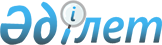 О внесении изменений в Единый перечень продукции, подлежащей обязательной оценке (подтверждению) соответствия в рамках Таможенного союза с выдачей единых документов
					
			Утративший силу
			
			
		
					Решение Коллегии Евразийской экономической комиссии от 5 апреля 2012 года № 17. Утратило силу решением Коллегии Евразийской экономической комиссии от 13 ноября 2012 года № 226

      Сноска. Утратило силу решением Коллегии Евразийской экономической комиссии от 13.11.2012 № 226 (вступает в силу по истечении 30 календарных дней с даты его официального опубликования).      Коллегия Евразийской экономической комиссии решила:



      Абзац второй пункта 1 Примечаний к Единому перечню продукции, подлежащей обязательной оценке (подтверждению) соответствия в рамках Таможенного союза с выдачей единых документов, утвержденному Решением Комиссии Таможенного союза от 7 апреля 2011 года № 620, дополнить словами «на продукцию, подлежащую обязательной сертификации».      Председатель                               В. Христенко
					© 2012. РГП на ПХВ «Институт законодательства и правовой информации Республики Казахстан» Министерства юстиции Республики Казахстан
				